КОВШОВОЕ ОБОРУДОВАНИЕ (КРЕПЛЕНИЕ НА КАРЕТКУ)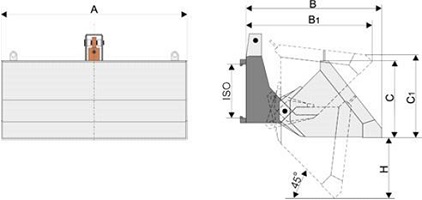 КОВШОВОЕ ОБОРУДОВАНИЕ (КРЕПЛЕНИЕ НА ВИЛЫ)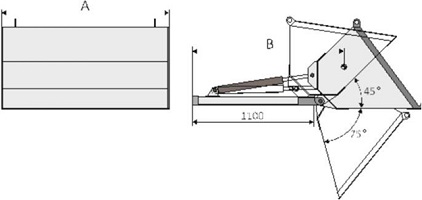 КОВШ С МЕХАНИЧЕСКИМ ПРИВОДОМОткрытые вилы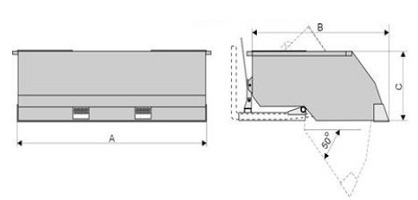 КОВШ С МЕХАНИЧЕСКИМ ПРИВОДОМЗакрытые вилы 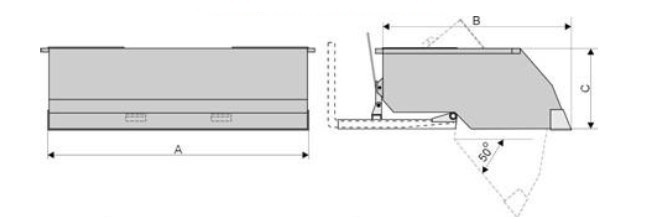 №Грузоподъем-
ность, кгКол-во
цилиндровISOОбъем, м3А, ммА1, ммВ, ммВ1, ммС, ммС1, ммН, ммВес, кг110001II0,251250-12601165700767556350212501II0,51500-12601165700767556400318751II0,751500-13601290875905643450422501III1,01800-13601290875905643545525002III1,01500760170015158151170885500630002III1,21600760176015608851210920550730002IV1,21600760176015608851210920550837502IV1,52000760176015608851210920600№ п/пГрузоподъем-
ность, кгОбъем, м3Кол-во цилиндровДлина подвилочных
коробов, ммА, ммВ(max.),
ммВес, 
кг17200.4211001200135025029000.52110015001350280312500.72110015001450350414500.82110018001450390№ п/пОбъем, м3Ширина (А), ммГлубина (В), ммВысота (С), ммВес, кг10,51200100050016020,751300120055021031,01700130065025541,519001500600290№ п/пОбъем, м3Ширина (А), ммГлубина (В), ммВысота (С), ммВес, кг10,51200100050017520,751300120055022031,01700130065026541,519001500600310